АДМИНИСТРАЦИЯЗАКРЫТОГО АДМИНИСТРАТИВНО-ТЕРРИТОРИАЛЬНОГО ОБРАЗОВАНИЯ СОЛНЕЧНЫЙПОСТАНОВЛЕНИЕО ВНЕСЕНИИ ИЗМЕНЕНИЙ В ПОЛОЖЕНИЕ О ПОРЯДКЕ И УСЛОВИЯХ ОПЛАТЫ И СТИМУЛИРОВАНИИ ТРУДА В МУНИЦИПАЛЬНЫХ ОРГАНИЗАЦИЯХ ОБРАЗОВАНИЯ ЗАТО СОЛНЕЧНЫЙ В соответствии с постановлением Правительства Тверской области от 29.12.2017 г. № 499-пп «О внесении изменений в постановление Правительства Тверской области от 18.08.2017 г. № 247-пп», на основании Федерального Закона от 29.12.2012 г. № 273-ФЗ «Об образовании в Российской Федерации», Устава ЗАТО Солнечный, администрация ЗАТО СолнечныйПОСТАНОВЛЯЕТ:1. Внести в Положение о порядке и условиях оплаты и стимулирования труда в муниципальных организациях образования ЗАТО Солнечный, утвержденное постановлением администрации ЗАТО Солнечный от 25.08.2017 г. № 130 «О порядке и условиях оплаты и стимулировании труда в муниципальных организациях образования ЗАТО Солнечный» (далее – Положение) следующие изменения: а) пункты 2.1. и 2.1.1.  раздела 2 Положения изложить в следующей редакции:«2.1. Должностные оклады работников организаций образования устанавливаются на основе отнесения занимаемых ими должностей к квалификационным уровням ПКГ, утвержденных приказом Министерства здравоохранения и социального развития Российской Федерации от 05.05.2008г. № 216н «Об утверждении профессиональных квалификационных групп должностей работников образования», и иными федеральными правовыми актами.              2.1.1. Профессиональные квалификационные группы и должностные оклады работников организаций образования* Кроме должностей преподавателей, отнесенных к профессорско-преподавательскому составу.** За исключением тьюторов, занятых в сфере высшего и дополнительного профессионального образования.*** Кроме должностей руководителей структурных подразделений, отнесенных ко 2-му квалификационному уровню.**** Кроме должностей руководителей структурных подразделений, отнесенных к 3-му квалификационному уровню.»;б) пункт 2.4 раздела 2 Положения изложить в следующей редакции:«2.4. Оплата труда тренеров-преподавателей (включая старшего) в государственных организациях дополнительного образования спортивной направленности производится по нормативам оплаты труда за подготовку высококвалифицированного учащегося-спортсмена, в соответствии с приложением 1  к настоящему Положению.»; в) пункт 3.1 раздела 3 Положения изложить в следующей редакции:«3.1. Должностные оклады работников культуры и искусства, занимающих должности служащих в организациях образования, устанавливаются в соответствии с пунктом 8 раздела 2 Положения о порядке и условиях оплаты и стимулирования труда в государственных учреждениях культуры и искусства Тверской области, утвержденного постановлением Правительства Тверской области от 14.09.2017 № 306-пп «О порядке и условиях оплаты и стимулирования труда в государственных учреждениях культуры и искусства Тверской области».»;г) пункт 4.1 раздела 4 Положения изложить в следующей редакции:«4.1. Должностные оклады медицинских и фармацевтических работников устанавливаются на основе отнесения занимаемых ими должностей служащих к квалификационным уровням ПКГ, утвержденных приказом Министерства здравоохранения и социального развития Российской Федерации от 06.08.2007 № 526 «Об утверждении профессиональных квалификационных групп должностей медицинских и фармацевтических работников»:                                                                                                                             »;д) пункт 5.1 раздела 5 Положения изложить в следующей редакции:«5.1. Должностные оклады работников физической культуры и спорта устанавливаются на основе отнесения занимаемых ими должностей к квалификационным уровням ПКГ, утвержденных приказом Министерства здравоохранения и социального развития Российской Федерации от 27.02.2012г. № 165н «Об утверждении профессиональных квалификационных групп должностей работников физической культуры и спорта»:                                                                                                                              »;е) пункт 6.1 раздела 6 Положения изложить в следующей редакции:«6.1. Должностные оклады работников устанавливаются на основе отнесения занимаемых ими общеотраслевых должностей служащих к квалификационным уровням ПКГ, утвержденных приказом Министерства здравоохранения и социального развития Российской Федерации от 29.05.2008г. № 247н «Об утверждении профессиональных квалификационных групп общеотраслевых должностей руководителей, специалистов и служащих»:* За исключением случаев, когда должность с наименованием «главный» является составной частью должности руководителя или заместителя руководителя организации либо исполнение функций по должности специалиста с наименованием «главный» возлагается на руководителя или заместителя руководителя организации.»;ж) пункт 7.1 раздела 7 Положения изложить в следующей редакции:«7.1. Оклады рабочих устанавливаются в зависимости от разрядов работ в соответствии с Единым тарифно-квалификационным справочником работ и профессий рабочих (далее – ЕТКС):                                                                                                                             »;з) пункт 8.1 раздела 8 Положения изложить в следующей редакции:«8.1. Должностные оклады руководителей организаций образования устанавливаются в зависимости от группы по оплате труда руководителей   (в соответствии с приложением 3 к настоящему Положению) в следующих размерах:                                                                                                                       »;и) пункты 8.1.1. и 8.1.2. раздела 8 Положения – признать утратившими силу;к) пункт 9.13 раздела 9 Положения изложить в следующей редакции:«9.13. Надбавка за квалификационную категорию устанавливается в следующих размерах: - педагогическим работникам образовательных организаций: - работникам образовательных организаций, за исключением педагогических работников образовательных организаций:40 % от должностного оклада – при наличии высшей квалификационной категории;15 % от должностного оклада – при наличии первой квалификационной категории;»;л) приложение 1 к Положению изложить в новой редакции согласно приложению 1 к настоящему Постановлению;м) приложение 2 к Положению изложить в новой редакции согласно приложению 2 к настоящему Постановлению;н) приложение 3 к Положению изложить в новой редакции согласно приложению 3 к настоящему Постановлению.2. Руководителям организаций образования внести соответствующие изменения в Положения о порядке и условиях оплаты и стимулирования труда работников организации в соответствии с данным Положением.3. Руководителям организаций образования уведомить в письменной форме работников организации об изменениях условий оплаты и стимулировании труда с 01 января 2018 г.4. Настоящее Постановление вступает в силу с даты подписания и распространяет свое действие на правоотношения, возникшие с 01 января 2018 года. 5. Настоящее постановление подлежит опубликованию в газете «Городомля на Селигере» и размещению на официальном сайте администрации ЗАТО Солнечный.5. Контроль за выполнением настоящего постановления возложить на заместителя главы администрации по социальным вопросам Хлебородову Т.В.Глава администрации ЗАТО Солнечный                                                      В. А. ПетровПриложение 1к постановлению администрации ЗАТО Солнечный от «16» января 2018  № 7«Приложение 1к Положению о порядке и условиях оплаты и стимулирования труда в организациях образования ЗАТО СолнечныйНормативы оплаты труда тренеров-преподавателей за подготовкуодного занимающегося на этапах спортивной подготовкиПримечания:1. Норматив оплаты труда тренера-преподавателя, работающего преимущественно со спортивно-оздоровительными группами и группами начальной подготовки, повышается на 0,5 процента при условии сохранения контингента обучающихся не менее 70 процентов в течение двух лет.2. Распределение видов спорта по группам:а) к I группе видов спорта относятся все олимпийские виды спорта (дисциплины), кроме игровых видов спорта;б) ко II группе видов спорта относятся олимпийские игровые виды спорта, а также неолимпийские виды спорта, получившие признание Международного олимпийского комитета (имеющие соответствующую классификацию во Всероссийском реестре видов спорта);в) к III группе видов спорта относятся все другие виды спорта (дисциплины), включенные во Всероссийский реестр видов спорта.3. По видам спорта, включенным в I и II группы, за исключением игровых видов спорта, для проведения занятий на тренировочных этапах подготовки, этапах спортивного совершенствования и высшего спортивного мастерства, кроме основного тренера-преподавателя, можно при необходимости привлекать дополнительно тренеров-преподавателей и других специалистов в пределах количества часов образовательной программы.»Приложение 2к постановлению администрации ЗАТО Солнечный от «16» января 2018  № 7«Приложение 2к Положению о порядке и условиях оплатыи стимулирования труда в организацияхобразования ЗАТО СолнечныйЧисленный состав занимающихся и объем тренировочнойработы на этапах спортивной подготовкиПримечания:1. В командных игровых видах спорта максимальный состав группы определяется на основании правил проведения официальных спортивных соревнований и в соответствии с заявочным листом для участия в них.2. При проведении занятий с занимающимися из различных групп максимальный количественный состав определяется по группе, имеющей меньший показатель в данной графе. 3. В группах спортивно-оздоровительного этапа с целью большего охвата занимающихся максимальный объем тренировочной нагрузки на группу в неделю может быть снижен, но не более чем на 10% от годового объема и не более чем на 2 часа в неделю с возможностью увеличения в каникулярный период, но не более чем на 25% от годового тренировочного объема.».Приложение 3к постановлению администрации ЗАТО Солнечный от «16» января 2018   № 7«Приложение 3к Положению о порядке и условиях оплатыи стимулирования труда в организацияхобразования ЗАТО  СолнечныйПоказатели и порядок отнесения организацийобразования к группам по оплате труда руководителейРаздел IПоказатели для отнесения организаций образованияк группам по оплате труда руководителей1. Организации образования относятся к четырем группам по оплате труда руководителей исходя из показателей, характеризующих масштаб руководства организацией: численность работников, количество обучающихся (воспитанников), сменность работы организации, превышение плановой (проектной) наполняемости и другие показатели, значительно осложняющие работу по руководству организацией.2. Отнесение организаций образования к одной из четырех групп по оплате труда руководителей производится по сумме баллов после оценки сложности руководства организацией по следующим показателям:Раздел IIПорядок отнесения организаций образованияк группам по оплате труда руководителей3. Группа по оплате труда руководителей определяется не чаще одного раза в год исполнительным органом муниципальной власти ЗАТО Солнечный в сфере образования в устанавливаемом им порядке на основании соответствующих документов, подтверждающих наличие указанных объемов работы организации.Группа по оплате труда для вновь открываемых организаций образования устанавливается исходя из плановых (проектных) показателей, но не более чем на 2 года.Группа по оплате труда заведующего спортивного сооружения (при наличии на балансе или на праве оперативного управления детско-юношеских спортивных школ, детско-юношеских клубов физической подготовки и др.) определяется в соответствии с типовыми штатными расписаниями детско-юношеской спортивной школы, согласованными с органом исполнительной власти ЗАТО Солнечный в сфере образования.4. При наличии других показателей, не предусмотренных в пункте 1 настоящего приложения, но значительно увеличивающих объем и сложность работы в организации, суммарное количество баллов увеличивается исполнительным органом муниципальной власти  ЗАТО  Солнечный в сфере образования по подчиненности образовательной организации за каждый дополнительный показатель до 20 баллов.5. Конкретное количество баллов, предусмотренных по показателям с приставкой "до", устанавливается исполнительным органом муниципальной власти ЗАТО Солнечный в сфере образования.6. При установлении группы по оплате труда руководящих работников контингент обучающихся (воспитанников) образовательных организаций определяется:а) по общеобразовательным и дошкольным образовательным организациям  - по списочному составу на 1 января текущего года, предшествующего планируемому;б) по организациям дополнительного образования и образовательным организациям спортивной направленности - по списочному составу постоянно обучающихся на 1 января текущего года, предшествующего планируемому. При этом в списочном составе обучающиеся в организациях дополнительного образования, занимающиеся в нескольких кружках, секциях, группах, учитываются 1 раз;7. За руководителями образовательных организаций, находящихся на капитальном ремонте, сохраняется группа по оплате труда руководителей, определенная до начала ремонта, но не более чем на один год.8. Организации дополнительного образования, финансируемые из областного бюджета Тверской области, относятся к соответствующей группе по оплате труда руководителей по объемным показателям, но не ниже II группы по оплате труда руководителей.9. Исполнительный орган муниципальной власти ЗАТО Солнечный в сфере образования устанавливает показатели по организациям образования для отнесения их к одной из четырех групп по оплате труда руководителей; относит организации образования, добившиеся высоких и стабильных результатов работы, на одну группу по оплате труда выше по сравнению с группой, определенной по настоящим показателям; устанавливает (без изменения организации группы по оплате труда руководителей, определяемой по показателям) в порядке исключения руководителям организаций образования, имеющим высшую квалификационную категорию и особые заслуги в области образования или в рамках отрасли по ведомственной принадлежности, предусмотренный для руководителей организаций образования, имеющих высшую квалификационную категорию в следующей группе по оплате труда.10. Группы оплаты труда для руководящих работников организаций образования (в зависимости от суммы баллов, исчисленной по показателям):                                                                                                                                          ».16.01.2018ЗАТО Солнечный№ __7_ПКГДолжностной оклад, руб.Должности работников учебно-вспомогательного персонала первого уровняДолжности работников учебно-вспомогательного персонала первого уровня1 квалификационный уровень1 квалификационный уровеньВожатый, помощник воспитателя, секретарь учебной части4 222Должности работников учебно-вспомогательного персонала второго уровняДолжности работников учебно-вспомогательного персонала второго уровня1 квалификационный уровень1 квалификационный уровеньМладший воспитатель6 003Должности педагогических работниковДолжности педагогических работников1 квалификационный уровень1 квалификационный уровеньИнструктор по физической культуре; музыкальный руководитель; старший вожатый7 3862 квалификационный уровень2 квалификационный уровеньИнструктор-методист; концертмейстер; педагог дополнительного образования; педагог-организатор; социальный педагог; тренер-преподаватель7 6833 квалификационный уровень3 квалификационный уровеньВоспитатель; методист; педагог-психолог; старший педагог дополнительного образования; старший тренер-преподаватель7 8314 квалификационный уровень4 квалификационный уровеньПедагог-библиотекарь; преподаватель*; преподаватель-организатор основ безопасности жизнедеятельности; руководитель физического воспитания; старший воспитатель; старший методист; тьютор**; учитель; учитель-дефектолог; учитель-логопед (логопед)7 967Должности руководителей структурных подразделенийДолжности руководителей структурных подразделений1 квалификационный уровень1 квалификационный уровеньЗаведующий (начальник) структурным подразделением: кабинетом, лабораторией, отделом, отделением, сектором, учебно-консультационным пунктом, учебной (учебно-производственной) мастерской и другими структурными подразделениями, реализующими программы общего образования и дополнительного образования детей***7 6522 квалификационный уровень2 квалификационный уровеньЗаведующий (начальник) обособленным структурным подразделением, реализующим программы общего образования и дополнительного образования детей; начальник (заведующий, директор, руководитель, управляющий) кабинетом, лабораторией, отделом, отделением, сектором, учебно-консультационным пунктом, учебной (учебно-производственной) мастерской, учебного хозяйства и других структурных подразделений образовательной организации (подразделения)****, 7 9143 квалификационный уровень3 квалификационный уровеньНачальник (заведующий, директор, руководитель, управляющий) обособленного структурного подразделения образовательной организации (подразделения) 8 179ПКГДолжностной оклад, руб.Медицинский и фармацевтический персонал первого уровняМедицинский и фармацевтический персонал первого уровня1 квалификационный уровень4 222Средний медицинский и фармацевтический персоналСредний медицинский и фармацевтический персонал1 квалификационный уровень6 0032 квалификационный уровень6 1333 квалификационный уровень6 2664 квалификационный уровень6 3985 квалификационный уровень6 530Врачи и провизорыВрачи и провизоры1 квалификационный уровень6 7282 квалификационный уровень6 9933 квалификационный уровень7 1244 квалификационный уровень7 387Руководители структурных подразделений учреждений с высшим медицинским и фармацевтическим образованием (врач-специалист, провизор)Руководители структурных подразделений учреждений с высшим медицинским и фармацевтическим образованием (врач-специалист, провизор)1 квалификационный уровень7 6522 квалификационный уровень7 914ПКГДолжностной оклад, руб.Должности работников физической культуры и спорта первого уровняДолжности работников физической культуры и спорта первого уровня1 квалификационный уровень4 2222 квалификационный уровень5 013Должности работников физической культуры и спорта второго уровняДолжности работников физической культуры и спорта второго уровня1 квалификационный уровень6 1332 квалификационный уровень6 7283 квалификационный уровень6 860Должности работников физической культуры и спорта третьего уровняДолжности работников физической культуры и спорта третьего уровня1 квалификационный уровень7 256ПКГДолжностной оклад, руб.Общеотраслевые должности служащих первого уровняОбщеотраслевые должности служащих первого уровня1 квалификационный уровень1 квалификационный уровеньДелопроизводитель, кассир, секретарь, секретарь-машинистка, комендант3 9842 квалификационный уровень2 квалификационный уровеньСтарший кассир4 175Общеотраслевые должности служащих второго уровняОбщеотраслевые должности служащих второго уровня1 квалификационный уровень1 квалификационный уровеньИнспектор по кадрам, лаборант5 870Техники всех специальностей без категории5 870Администратор, переводчик-дактилолог, художник5 8702 квалификационный уровень2 квалификационный уровеньСтарший инспектор по кадрам5 988Техники всех специальностей второй категории5 988Заведующий канцелярией, складом, хозяйством5 9883 квалификационный уровень3 квалификационный уровеньТехники всех специальностей первой категории, заведующий общежитием6 1084 квалификационный уровень4 квалификационный уровеньВедущий техник, механик6 233Общеотраслевые должности служащих третьего уровняОбщеотраслевые должности служащих третьего уровня1 квалификационный уровень1 квалификационный уровеньБез категории: инженер, инженер всех специальностей,  бухгалтер,  специалист по кадрам6 5502 квалификационный уровень2 квалификационный уровеньII категория: инженер, инженер всех специальностей,  бухгалтер6 7463 квалификационный уровень3 квалификационный уровеньI категория: инженер всех специальностей, бухгалтер6 9444 квалификационный уровень4 квалификационный уровеньВедущие инженер всех специальностей, бухгалтер7 1575 квалификационный уровень5 квалификационный уровеньГлавные специалисты в отделах, отделениях, лабораториях, мастерских7 367Общеотраслевые должности служащих четвертого уровняОбщеотраслевые должности служащих четвертого уровня1 квалификационный уровень1 квалификационный уровеньНачальники отделов информации, кадров,  юридического и др.7 6522 квалификационный уровень2 квалификационный уровеньГлавные механик, энергетик, технолог*7 9143 квалификационный уровень3 квалификационный уровеньДиректор (начальник, заведующий) филиала, другого обособленного структурного подразделения10 553Разряд работ в соответствии с ЕТКСОклад, руб.1 разряд работ3 8262 разряд работ3 9573 разряд работ4 1554 разряд работ5 8705 разряд работ5 9886 разряд работ6 1087 разряд работ6 2338 разряд работ6 359Наименование должностейДолжностные оклады по группам оплаты труда руководителей, руб.Должностные оклады по группам оплаты труда руководителей, руб.Должностные оклады по группам оплаты труда руководителей, руб.Должностные оклады по группам оплаты труда руководителей, руб.Наименование должностейIIIIIIIVРуководитель организации образования16 14814 56013 05911 608ПКГНадбавка за квалификационную категорию, руб.Надбавка за квалификационную категорию, руб.ПКГвысшая  первая 1231 квалификационный уровень4 7002 6862 квалификационный уровень4 8892 7943 квалификационный уровень4 9842 8484 квалификационный уровень5 0702 897Этапы подготовкиПериод обучения (лет)Размер норматива оплаты труда тренера-преподавателя за подготовку одного занимающегося (в процентах от должностного оклада)Размер норматива оплаты труда тренера-преподавателя за подготовку одного занимающегося (в процентах от должностного оклада)Размер норматива оплаты труда тренера-преподавателя за подготовку одного занимающегося (в процентах от должностного оклада)Этапы подготовкиПериод обучения (лет)группы видов спортагруппы видов спортагруппы видов спортаЭтапы подготовкиПериод обучения (лет)IIIIIIСпортивно-оздоровительныйВесь периоддо 2,2до 2,2до 2,2Начальной подготовкиПервый  год обучениядо 3до 3до 3Начальной подготовкиСвыше 1 года обучениядо 6до 5до 4ТренировочныйПервый и второй годы обучениядо 9до 8до 7ТренировочныйСвыше двух лет обучениядо 15до 13до 11Этап подготовкиПериодМинимальная наполняемость группы (человек)Оптимальный (рекомендуемый) количественный состав группы (человек)Максимальный количественный состав группы (человек) 2Максимальный объем тренировочной нагрузки в неделю в академических часахТренировочный (этап спортивной специализации) 1Углубленной специализацииУстанавливается образовательной организацией8 - 101218Тренировочный (этап спортивной специализации) 1Начальной специализацииУстанавливается образовательной организацией10 - 121412Начальной подготовкиСвыше одного годаУстанавливается образовательной организацией12 - 14208Начальной подготовкиДо одного годаУстанавливается образовательной организацией14 - 16256Спортивно-оздоровительныйВесь период1015 - 2030до 6 3ПоказателиУсловияКоличество балловОбразовательные организацииОбразовательные организацииОбразовательные организации1. Количество обучающихся в образовательных организацияхИз расчета за каждого обучающегося 0,32. Количество обучающихся в образовательных музыкальных, художественных школах и школах искусствИз расчета за каждого обучающегося0,53. Количество дошкольных групп в образовательных организацияхИз расчета за группу104. Количество обучающихся в организациях дополнительного образования:в многопрофильныхЗа каждого обучающегося0,3в однопрофильных:клубах (центрах, станциях, базах) юных моряков, юных речников, юных пограничников, юных авиаторов, юных космонавтов, юных туристов, юных техников, юных натуралистов и других; организациях дополнительного образования спортивной направленности; музыкальных, художественных школах и школах искусств, оздоровительных лагерях всех видовИз расчета за каждого обучающегося (отдыхающего)0,55. Количество работников в образовательной организацииЗа каждого работника15. Количество работников в образовательной организациидополнительно за каждого работника, имеющего:первую квалификационную категорию0,5высшую квалификационную категорию16. Наличие групп продленного дняЗа каждую группудо 207. Наличие филиалов, учебно-консультационных пунктов, интерната при образовательной организации, общежития, санатория-профилактория и другого с количеством обучающихся (проживающих)За каждое указанное структурное подразделениедо 100 человекдо 207. Наличие филиалов, учебно-консультационных пунктов, интерната при образовательной организации, общежития, санатория-профилактория и другого с количеством обучающихся (проживающих)от 100 до 200 человекдо 308. Наличие в образовательных организациях спортивной направленности (детско-юношеских спортивных школах, детско-юношеских клубах физической подготовки и др.):спортивно-оздоровительных группЗа каждую группу5тренировочных групп и групп начальной подготовкиза каждого обучающегося дополнительно0,59. Наличие оборудованных и используемых в образовательном процессе компьютерных классовЗа каждый классдо 1010. Наличие оборудованных и используемых в образовательном процессе спортивной площадки, стадиона, бассейна и других спортивных сооружений (в зависимости от их состояния и степени использования)За каждый вид в соответствии с требованиями СанПиНдо 1511. Наличие собственного оборудованного здравпункта, медицинского кабинета, оздоровительно-восстановительного центра, столовойдо 1512. Наличие: автотранспортных средств, другой самоходной техники на балансе образовательной организацииЗа каждую единицу, используемую в учебно-воспитательном процесседо 3, но не более 2013. Наличие обучающихся в образовательных организациях, посещающих бесплатные секции, кружки, студии, организованные этими учреждениями или на их базеЗа каждого обучающегося0,514. Наличие оборудованных и используемых в дошкольных образовательных организациях помещений для разных видов активности (изостудия, театральная студия, "комната сказок", зимний сад и др.)За каждый виддо 1515. Наличие в образовательных организациях (классах, группах) обучающихся с ограниченными возможностями здоровья, охваченных квалифицированной коррекцией физического и психического развития (кроме отдельных организаций, осуществляющих образовательную деятельность по адаптированным основным общеобразовательным программам для обучающихся с ограниченными возможностями здоровья)За каждого обучающегося 1Тип (вид) образовательной организацииГруппа, к которой организация относится, по оплате труда руководителей в зависимости от суммы балловГруппа, к которой организация относится, по оплате труда руководителей в зависимости от суммы балловГруппа, к которой организация относится, по оплате труда руководителей в зависимости от суммы балловГруппа, к которой организация относится, по оплате труда руководителей в зависимости от суммы балловТип (вид) образовательной организацииI группаII группаIII группаIV группаОрганизации дополнительного образования, дошкольного образования, общеобразовательные организациисвыше 350до 350до 250до 150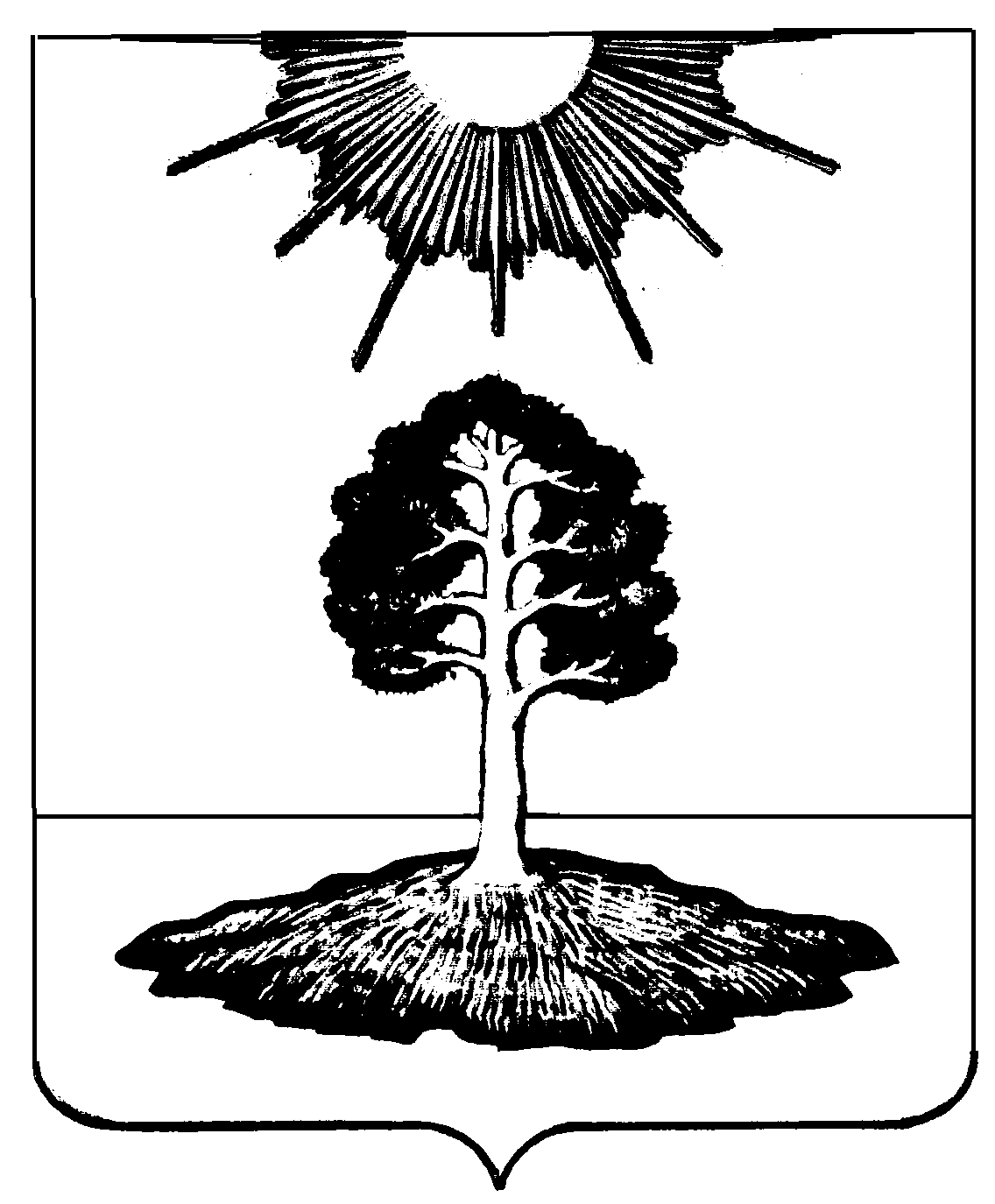 